Bedford High School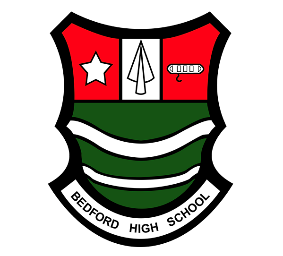 Qualifications and Grades 2021Email Results Request FormResults DayYear 11 Results Day will be on Thursday 12th August. Students can collect results from school in person. Form groups should arrive at U block gates at the following times;If you are unable to collect your results in person, and wish to request that your results are sent to your school email address, please complete the information below, and email this form to r.sanderson@bedford.wigan.sch.ukI request that that my results are sent to me via email. I understand that, for reasons of data security, my results will be sent to my school email address;Student signature ……………………………………         Date ……………………….9.00 11AMC10.40 11RP9.20 11CP11.00 11SE9.40 11PD11.20 11TE10.00 11PW11.40 11KE & 11 AspirationsFull name of candidate:Candidate Number:For school use onlyFor school use onlyDate Received:Reference Number: